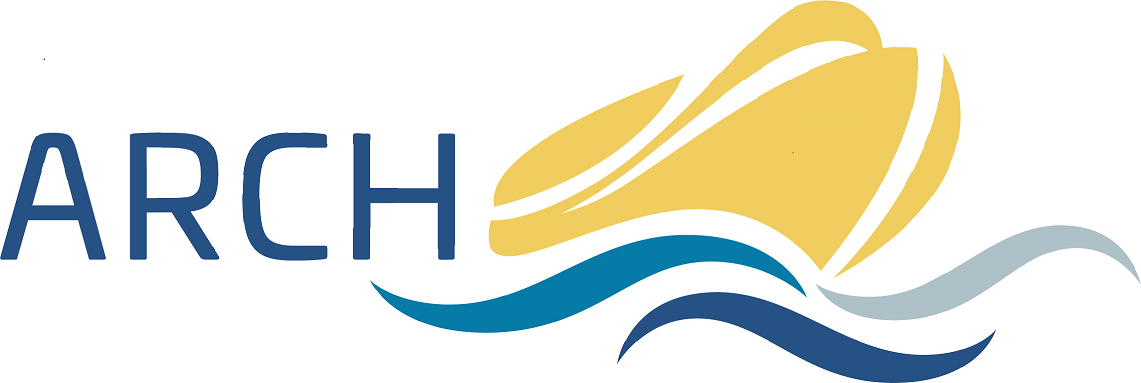 Nachfolgelösung "Spartageskarte Gemeinde"Über die Internetseite Spartageskarte Gemeindehttps://www.spartageskarte-gemeinde.cherhalten Sie alle Informationen über das neue Angebot der Alliance Swiss Pass. Obwohl die Gemeinde Arch das Angebot nicht einführt, haben Sie die Möglichkeit auf obgenannter Seite ab 11. Dezember 2023 von der Nachfolgelösung Gebrauch machen zu können.Als Alternative können Sie Sparbillette oder Spartageskarten über die Homepage der SBBhttps://www.sbb.ch/de/abos-billette/kaufmoeglichkeiten/sparen.htmloder der BLShttps://www.bls.ch/de/fahren/fahrausweise/sparenbeziehen.Wir hoffen, Ihnen damit zu dienen.Im November 2023	Gemeindeverwaltung Arch